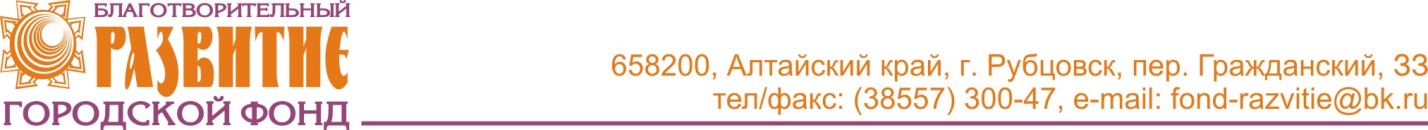 Конкурс проводится на средства Именных Фондов: ООО «Маклер» (Олег Терёхин, Наталья Ратушняк), нотариуса Елены Папоротной, ООО «Совершенство» (Наталья Потемкина), ИП Игоря Свиридова, ИП Елены Галаниной, кондитера Инны Шинкоренко.		                                                  Регистрационный номер:  		                 ЗАЯВКА  НА  ГРАНТ         Титульный лист (не более одной страницы)         ОПИСАНИЕ ПРОЕКТА (не более одной, отдельной страницы заявки)Проблема, на решение которой направлен проект.Цель проекта.Календарный план проекта:…Ожидаемые результаты реализации проекта.                                          БЮДЖЕТ ПРОЕКТА (не более одной, отдельной страницы заявки)Комментарии к бюджету (обоснование и комментарии к каждой статье, включая данные по софинансированию):Название проектаНазвание проектаНазвание организации(полное, согласно свидетельству о государственной регистрации)Название организации(полное, согласно свидетельству о государственной регистрации)Дата регистрации организацииДата регистрации организацииРуководитель организации Руководитель организации Должность:  Должность:  Должность:  Должность:  Руководитель организации Руководитель организации Ф.И.О.:  Ф.И.О.:  Ф.И.О.:  Ф.И.О.:  Руководитель проектаРуководитель проектаДолжность:  Должность:  Должность:  Должность:  Руководитель проектаРуководитель проектаФ.И.О.:  Ф.И.О.:  Ф.И.О.:  Ф.И.О.:  Адрес организации(с указанием индекса)Адрес организации(с указанием индекса)Фактический:  Фактический:  Фактический:  Фактический:  Адрес организации(с указанием индекса)Адрес организации(с указанием индекса)Юридический:  Юридический:  Юридический:  Юридический:  Телефон руководителя проекта (мобильный)Телефон и ФИО бухгалтера, (ответственного за финансовый отчет)E-mailИнтернет-страницаСроки начала и окончания проекта (не более трёх месяцев)Сроки начала и окончания проекта (не более трёх месяцев)Сроки начала и окончания проекта (не более трёх месяцев)Общая стоимость проектаОбщая стоимость проектаОбщая стоимость проектаЗапрашиваемая сумма (в рублях, не более 8000 рублей)Запрашиваемая сумма (в рублях, не более 8000 рублей)Запрашиваемая сумма (в рублях, не более 8000 рублей)Банковские реквизитыБанковские реквизитыБанковские реквизитыБанковские реквизитыБанковские реквизитыБанковские реквизитыНазвание организации (Сокращенное, согласно банковским реквизитам)Название организации (Сокращенное, согласно банковским реквизитам)Название организации (Сокращенное, согласно банковским реквизитам)ИНН/КППИНН/КППИНН/КППРублёвый расчётный счёт организацииРублёвый расчётный счёт организацииРублёвый расчётный счёт организацииБанк получателяБанк получателяБанк получателяОтделение банка (если есть)Отделение банка (если есть)Отделение банка (если есть)Корреспондентский счётКорреспондентский счётКорреспондентский счётБИКБИКБИКНаименование мероприятийСроки начала и окончанияОжидаемые итогиСтатья расходовЗапрашиваемая сумма (руб.)Софинансирование (руб.)Всего12345678910ИТОГО